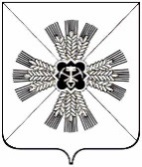 РОССИЙСКАЯ ФЕДЕРАЦИЯКЕМЕРОВСКАЯ ОБЛАСТЬПРОМЫШЛЕННОВСКИЙ МУНИЦИПАЛЬНЫЙ РАЙОНПАДУНСКОЕ СЕЛЬСКОЕ ПОСЕЛЕНИЕАДМИНИСТРАЦИЯ ПАДУНСКОГО СЕЛЬСКОГО ПОСЕЛЕНИЯПОСТАНОВЛЕНИЕот «05» февраля 2018г. №12-Пп.ст. ПадунскаяО признании утративших силу некоторых постановлений администрации Падунского сельского поселения    В соответствии с Федеральным законом №131-ФЗ от 06.10.2003 «Об общих принципах организации местного самоуправления в Российской Федерации», Уставом Падунского сельского поселения:    1.Постановление администрации Падунского сельского поселения от 01.02.2017 №11-П «Об утверждении административного регламента предоставления муниципальной услуги «Предоставление разрешения на отклонение от предельных параметров разрешенного строительства, реконструкции  объекта капитального строительства» в новой редакции», признать утратившим силу.     2.Постановление администрации Падунского сельского поселения от 01.02.2017 №12-П «Об утверждении административного регламента предоставления муниципальной услуги «Предоставление разрешения на условно разрешенный вид использования земельного участка или объекта капитального строительства» в новой редакции», признать утратившим силу.      3.Обнародовать настоящее постановление на информационном стенде администрации и разместить на официальном сайте  Промышленновского муниципального района в информационно - телекоммуникационной сети «Интернет» на странице Падунского сельского поселения.      4.Контроль за исполнением настоящего постановления оставляю за собой.                      Глава Падунского сельского поселения                                                  А.А. Маркосян